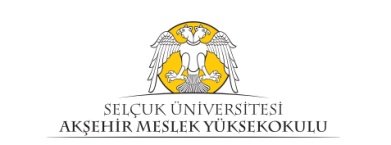 HİZMETİÇİ EĞİTİM    PROSESİDoküman No PS-05HİZMETİÇİ EĞİTİM    PROSESİYayın Tarihi08.08.2017HİZMETİÇİ EĞİTİM    PROSESİRevizyon Tarihi/No-HİZMETİÇİ EĞİTİM    PROSESİSayfa No1PROSESİN AMACIMeslek Yüksekokulu personelinin eğitim ihtiyacını karşılamak.Meslek Yüksekokulu personelinin eğitim ihtiyacını karşılamak.Meslek Yüksekokulu personelinin eğitim ihtiyacını karşılamak.Meslek Yüksekokulu personelinin eğitim ihtiyacını karşılamak.Meslek Yüksekokulu personelinin eğitim ihtiyacını karşılamak.KAPSAMIMeslek yüksekokulu personeline verilecek eğitimleri kapsarMeslek yüksekokulu personeline verilecek eğitimleri kapsarMeslek yüksekokulu personeline verilecek eğitimleri kapsarMeslek yüksekokulu personeline verilecek eğitimleri kapsarMeslek yüksekokulu personeline verilecek eğitimleri kapsarGİRDİLERİEğitim talep dilekçesiEğitim talep dilekçesiEğitim talep dilekçesiÇIKTILARIEğitim yoklama listeleriKAYNAKLARİNSANGörevlendirilen eğitmenÇALIŞMA ORTAMISınıflarÇALIŞMA ORTAMISınıflarALTYAPIBilgisayar, projeksiyonALTYAPIBilgisayar, projeksiyonETKİLEDİĞİ PROSESEğitim-öğretim, öğrenci kayıt, satın alma, hizmetiçi eğitim, YGG  ETKİLENDİĞİ PROSES  ETKİLENDİĞİ PROSESEğitim-öğretim, öğrenci kayıt, satın alma, hizmetiçi eğitim, YGGEğitim-öğretim, öğrenci kayıt, satın alma, hizmetiçi eğitim, YGGPERFORMANS KRİTERLERİTalep edilen eğitimin yapılan eğitime oranı.Talep edilen eğitimin yapılan eğitime oranı.Talep edilen eğitimin yapılan eğitime oranı.Talep edilen eğitimin yapılan eğitime oranı.Talep edilen eğitimin yapılan eğitime oranı.KONTROL KRİTERLERİEğitim talep dilekçeleri, eğitim yoklama listeleri.Eğitim talep dilekçeleri, eğitim yoklama listeleri.Eğitim talep dilekçeleri, eğitim yoklama listeleri.Eğitim talep dilekçeleri, eğitim yoklama listeleri.Eğitim talep dilekçeleri, eğitim yoklama listeleri.GÖZ.GEÇiRMEPERiYODU1 yılPROSES HEDEFİProses şartlarına % 100 uygunlukProses şartlarına % 100 uygunlukProses şartlarına % 100 uygunlukPROSES SORUMLUSUMüdür Yardımcıları, Kalite Yönetim Sistemi Temsilcisi, Yüksekokul SekreteriMüdür Yardımcıları, Kalite Yönetim Sistemi Temsilcisi, Yüksekokul SekreteriMüdür Yardımcıları, Kalite Yönetim Sistemi Temsilcisi, Yüksekokul SekreteriMüdür Yardımcıları, Kalite Yönetim Sistemi Temsilcisi, Yüksekokul SekreteriMüdür Yardımcıları, Kalite Yönetim Sistemi Temsilcisi, Yüksekokul SekreteriSORUMLUPROSES AKIŞ PLANIKONTROL KRİTERLERİYazı İşleri Memuru veEğitim İsteyen PersonelEğitim talep dilekçesinin okul idaresine iletilmesiEğitim talep dilekçesiMüdür Yardımcıları ve KYS TemsilcisiGelen talepler doğrultusunda ve gerekli görülen alanlarda eğitim takvimi oluşturmasıEğitim takvimiMüdür Yardımcıları veKYS TemsilcisiEğitimi verecek kişi veya kişilerin belirlenmesiGörevlendirme yazılarıKYS Temsilcisi veYüksekokul SekreteriEğitim yer ve saatinin ilan edilmesiİlan metniEğitmenİlan edilen yerde ve saatte eğitimin gerçekleştirilmesiEğitim yoklama listesiRİSKLERİhtiyaç duyulan eğitim konusunda, konusunda uzman/bilgili personelin bulunmaması, ilan edilen eğitim takvimine uyulamaması.FIRSATLARKonusunda uzman/bilgili personelin olmaması durumunda rektörlükten eğitmen istenmesi, telafi programları oluşturularak eğitim takviminden sapmaların giderilmesi.Hazırlayan                 Kalite Yönetim Sistemi TemsilcisiOnaylayan MüdürSayfa No 1/1                       Doç. Dr. Mehmet ŞAHİNDr.Öğr.Üyesi Mehmet ŞAHİNSayfa No 1/1